Carrera de grado/MedicinaPerﬁl de la/del egresada/oLa/el Médica/o que se forme en la UNPAZ accederá a una formación integral, que apunta al aprendizaje de los concepción socio-comunitaria de la salud. Al mismo tiempo se enfatiza la consolidación de equipos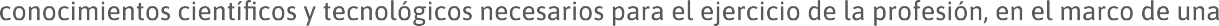 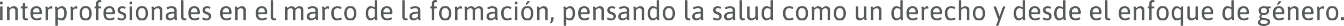 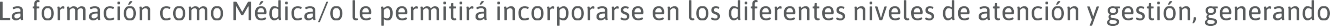 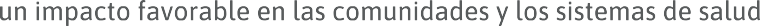 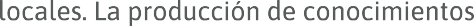 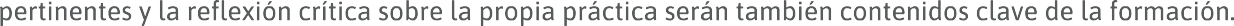 Plan de estudiosPRIMER AÑOHorasEvaluación integradoraTERCER AÑOHoras                                        Evaluación integradoraCUARTO AÑOCiclo2°2°2°2°2°2°Quinto añoCódigo232425262728Evaluación integradoraHorasCicloPráctica ﬁnal obligatoria con evaluación integradoraPráctica ﬁnal obligatoria con evaluación integradoraPráctica ﬁnal obligatoria con evaluación integradoraHorasPráctica ﬁnal obligatoria con evaluación integradoraPráctica ﬁnal obligatoria con evaluación integradoraPráctica ﬁnal obligatoria con evaluación integradoraPráctica ﬁnal obligatoria con evaluación integradoraLas siguientes Unidades Curriculares optativas deben aprobarse antes de comenzar el sexto añoHorasCicloCódigoAsignatura	RégimenSemanales	CorrelatividadSalud InternacionalEconomía Política de la SaludCuidados paliativos y manejo del dolorGestión y acción en emergencias y desastresCuatrimestral Cuatrimestral CuatrimestralCuatrimestral3hs	193hs	213hs	233hs	23Las siguientes Unidades Curriculares deben aprobarse antes de iniciar el segundo ciclo:HorasCicloCódigoAsignatura	RégimenSemanales	CorrelatividadTaller de informática aplicada a la saludTaller de inglés Técnico ITaller de inglés Técnico IICuatrimestralCuatrimestralCuatrimestral4hs4hs4hsDebe aprobarse antes de iniciar el segundo cicloDebe aprobarse antes de iniciar el segundo cicloDebe aprobarse antes de iniciar el segundo cicloTítulo de grado: Médica/o (6118 hs)Más información: www.unpaz.edu.ar/Unpa	/Unpaz_Oficial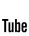 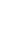 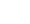 /Unpazcanaloficial/Unpaz_Oficial